100 Books To Read In Year 3 and 4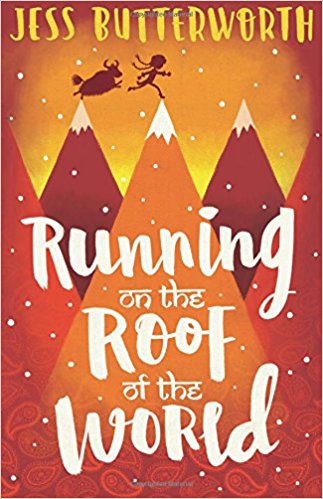 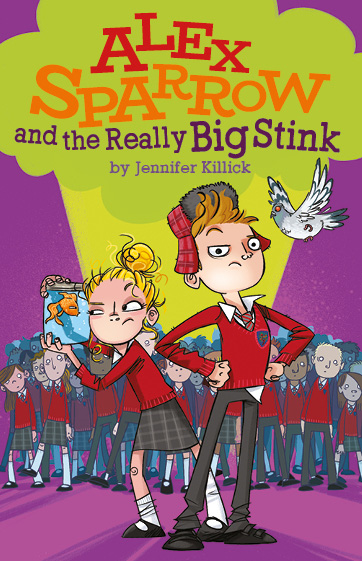 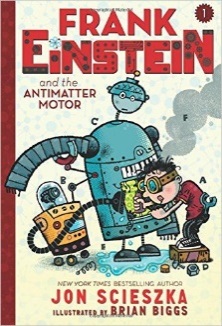 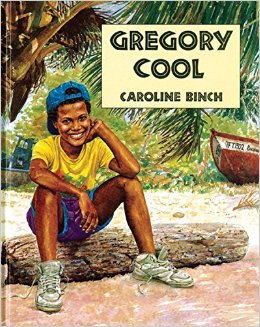 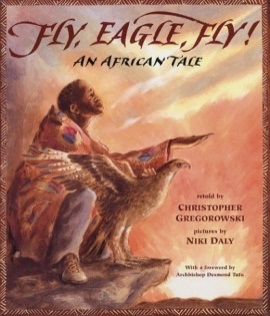 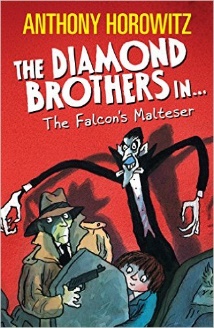 v 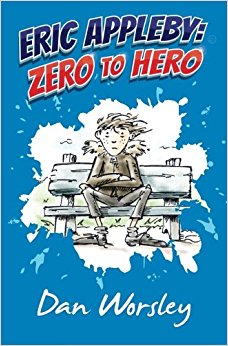 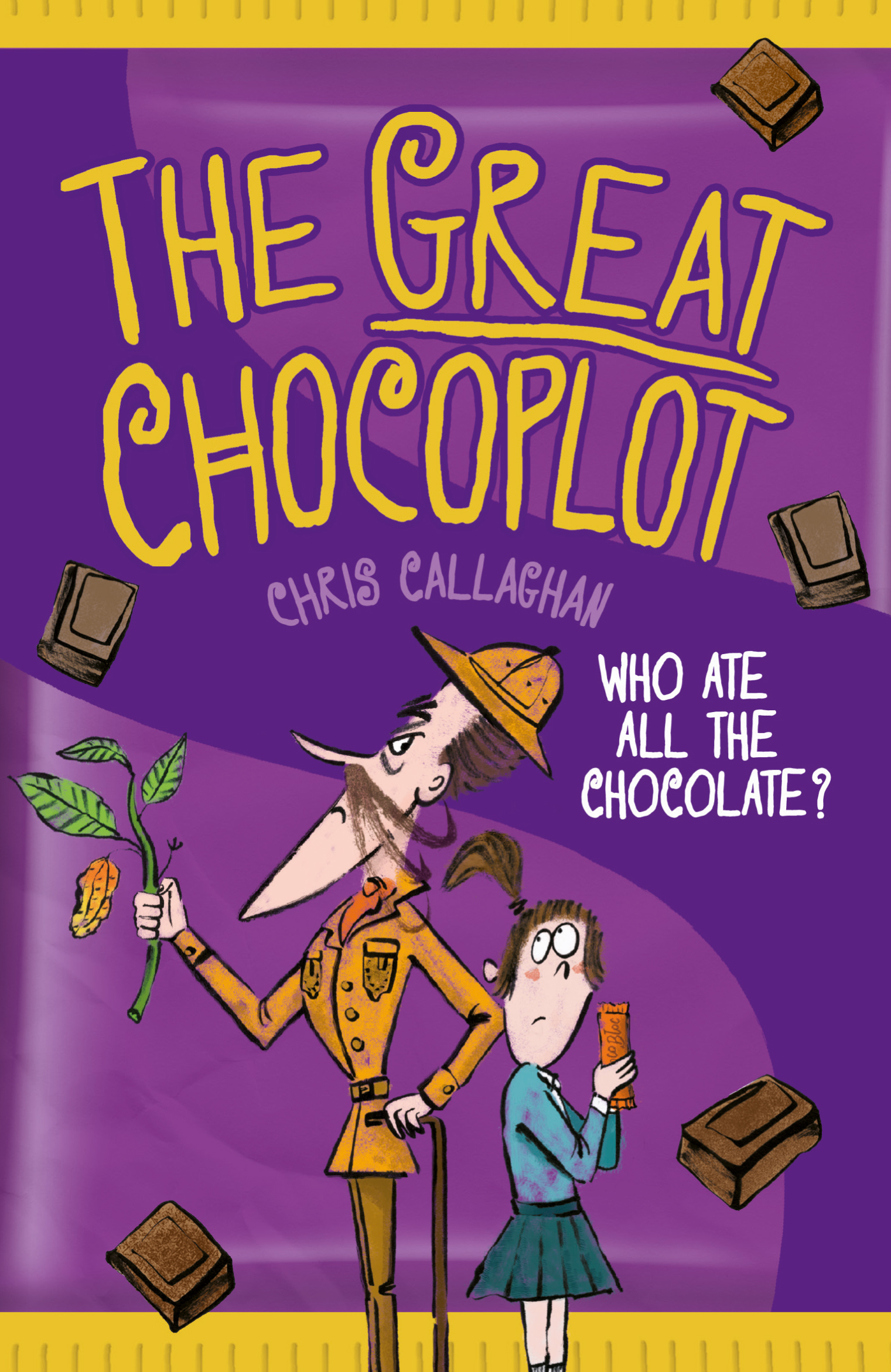 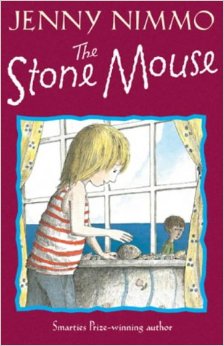 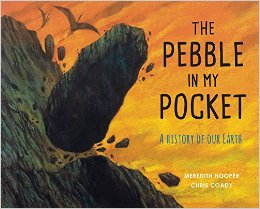 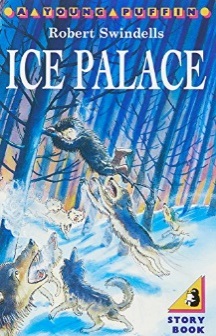 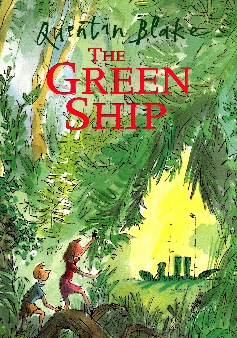 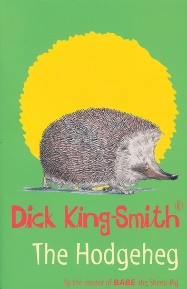 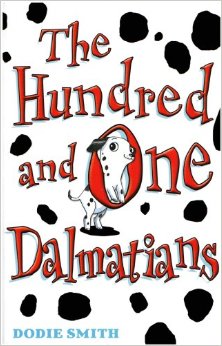 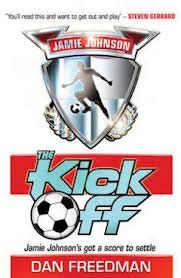 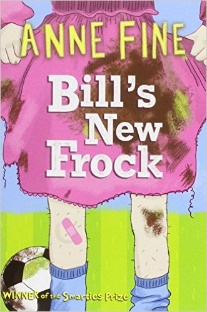 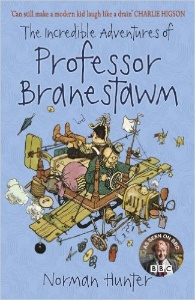 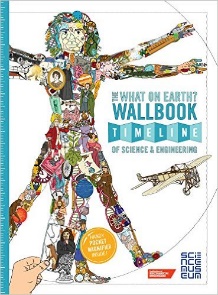 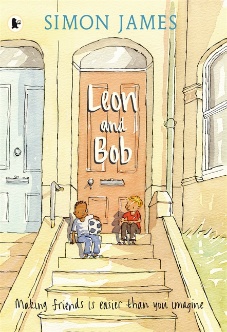 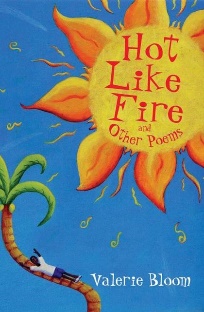 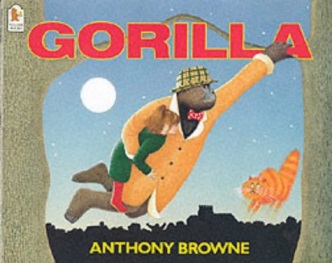 